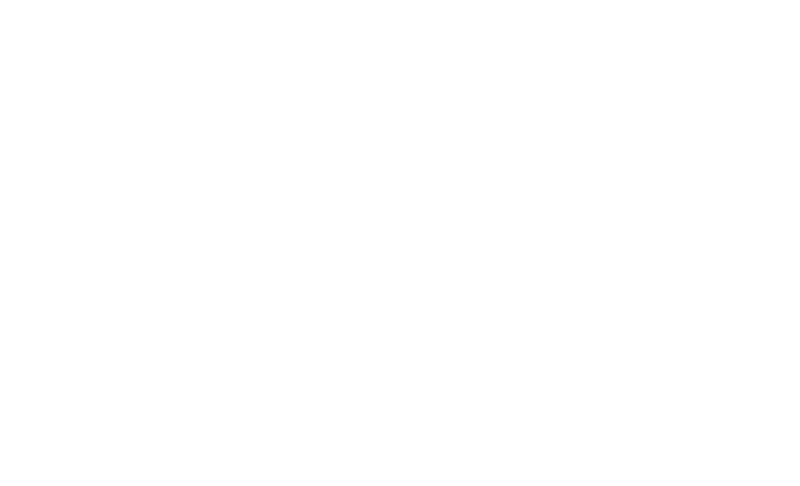 Big Sky/Mountain West Retreat Region(Pacific Time Schedule)Thursday April 15, 2021Friday April 16, 2021Saturday April 17, 2021Sunday April 18, 2021Monday April 19, 2021Date and TimeTitle and DescriptionBy End of DayCommunity Set Retreat space for the weekend:Set Up your Altar and Community CandleFinalized plans for your meals and schedule for preparation and clean up - make sure everyone gets a breakOrganization/re-arrange furniture, as needed, to view your screenPlan device usage for the weekend (when will multiple devices be needed?)Where will private conversations take place for folks joining Identity Meets Ups, Check Ins with PC, etc.?Pull out and organize art supplies, games, and other creative outlets for sessions and free timePractice your Coffeehouse contribution(s)Access: Program Wide Zoom Link: https://us02web.zoom.us/j/87510826557Retreat Region Google Meet: https://meet.google.com/apg-spob-zno  Meet Up Non-Christian Zoom Link: https://us02web.zoom.us/j/82480727999White Accountability Session Zoom Link: https://us02web.zoom.us/j/87510826557Meet Up BIPOC Liberation Zoom Link: https://us02web.zoom.us/j/86351931150Access: Program Wide Zoom Link: https://us02web.zoom.us/j/87510826557Retreat Region Google Meet: https://meet.google.com/apg-spob-zno  Meet Up Non-Christian Zoom Link: https://us02web.zoom.us/j/82480727999White Accountability Session Zoom Link: https://us02web.zoom.us/j/87510826557Meet Up BIPOC Liberation Zoom Link: https://us02web.zoom.us/j/86351931150Access: Program Wide Zoom Link: https://us02web.zoom.us/j/87510826557Retreat Region Google Meet: https://meet.google.com/apg-spob-zno  Meet Up Non-Christian Zoom Link: https://us02web.zoom.us/j/82480727999White Accountability Session Zoom Link: https://us02web.zoom.us/j/87510826557Meet Up BIPOC Liberation Zoom Link: https://us02web.zoom.us/j/86351931150Access: Program Wide Zoom Link: https://us02web.zoom.us/j/87510826557Retreat Region Google Meet: https://meet.google.com/apg-spob-zno  Meet Up Non-Christian Zoom Link: https://us02web.zoom.us/j/82480727999White Accountability Session Zoom Link: https://us02web.zoom.us/j/87510826557Meet Up BIPOC Liberation Zoom Link: https://us02web.zoom.us/j/86351931150Access: Program Wide Zoom Link: https://us02web.zoom.us/j/87510826557Retreat Region Google Meet: https://meet.google.com/apg-spob-zno  Meet Up Non-Christian Zoom Link: https://us02web.zoom.us/j/82480727999White Accountability Session Zoom Link: https://us02web.zoom.us/j/87510826557Meet Up BIPOC Liberation Zoom Link: https://us02web.zoom.us/j/86351931150Start TimeEnd TimeTitle and DescriptionGroupLocationBreakfastBreakfastBreakfastBreakfastBreakfast9:30 a9:50 aRegional Retreat WelcomeRetreat RegionGoogle MeetBio BreakBio BreakBio BreakBio BreakBio Break10:00 a11:00 aWhy Organizing: An Introduction to Systems Change and Prophetic Power Facilitated by Annie FoxProgram WideZoom LinkBreakBreakBreakBreakBreak11:20 a12:30 pUnpacking Our Relationship to PowerFacilitated by Annie FoxProgram WideZoom LinkMidday BreakMidday BreakMidday BreakMidday BreakMidday Break2:00 p2:20 pDebrief of Morning SessionsFacilitated by Annie FoxProgram WideZoom LinkBio BreakBio BreakBio BreakBio BreakBio Break2:30 p3:30 pIdentity Meet Up: Non-ChristianProgram WideMeet Up Zoom LinkBreakBreakBreakBreakBreak4:00 p5:15 pRelational Power and StorytellingFacilitated by Annie FoxProgram WideZoom Link5:30 p6:30 pWhite Accountability SessionProgram WideMeet Up Zoom Link5:30 p6:30 pIdentity Meet Up: BIPOC LiberationProgram WideMeet Up Zoom LinkEvening BreakEvening BreakEvening BreakEvening BreakEvening Break8:00 p9:00 pRegional Evening ActivityRetreat RegionZoom LinkAccess: Program Wide Zoom Link: https://us02web.zoom.us/j/87185094982Meet Up Gay VC Zoom Link: https://us02web.zoom.us/j/85459165259Access: Program Wide Zoom Link: https://us02web.zoom.us/j/87185094982Meet Up Gay VC Zoom Link: https://us02web.zoom.us/j/85459165259Access: Program Wide Zoom Link: https://us02web.zoom.us/j/87185094982Meet Up Gay VC Zoom Link: https://us02web.zoom.us/j/85459165259Access: Program Wide Zoom Link: https://us02web.zoom.us/j/87185094982Meet Up Gay VC Zoom Link: https://us02web.zoom.us/j/85459165259Access: Program Wide Zoom Link: https://us02web.zoom.us/j/87185094982Meet Up Gay VC Zoom Link: https://us02web.zoom.us/j/85459165259Start TimeEnd TimeTitle and DescriptionGroupLocationBreakfastBreakfastBreakfastBreakfastBreakfast9:30 a10:30 aPrayer Service(Community or Individual Choice)Program WideZoom LinkBreakBreakBreakBreakBreak11:15 a12:15 pStorytelling and 1:1sFacilitated by Annie FoxProgram WideZoom Link12:15 p12:30 pDebrief of Morning SessionFacilitated by Annie FoxProgram WideZoom LinkMidday BreakMidday BreakMidday BreakMidday BreakMidday Break2:45 p4:45 pThe Cycle of Organizing and the Theology of ResistanceFacilitated by Annie FoxProgram WideZoom LinkBreakBreakBreakBreakBreak5:00 p6:00 pIdentity Meet Up: Gay VCProgram WideMeet Up Zoom LinkEvening BreakEvening BreakEvening BreakEvening BreakEvening Break8:00 p9:00 pCoffee HouseProgram WideZoom LinkAccess: Program Wide Zoom Link: https://us02web.zoom.us/j/88332490280Meet Up Ability Zoom Link: https://us02web.zoom.us/j/87510951794Meet Up Working Class Zoom Link: https://us02web.zoom.us/j/89453203486Access: Program Wide Zoom Link: https://us02web.zoom.us/j/88332490280Meet Up Ability Zoom Link: https://us02web.zoom.us/j/87510951794Meet Up Working Class Zoom Link: https://us02web.zoom.us/j/89453203486Access: Program Wide Zoom Link: https://us02web.zoom.us/j/88332490280Meet Up Ability Zoom Link: https://us02web.zoom.us/j/87510951794Meet Up Working Class Zoom Link: https://us02web.zoom.us/j/89453203486Access: Program Wide Zoom Link: https://us02web.zoom.us/j/88332490280Meet Up Ability Zoom Link: https://us02web.zoom.us/j/87510951794Meet Up Working Class Zoom Link: https://us02web.zoom.us/j/89453203486Access: Program Wide Zoom Link: https://us02web.zoom.us/j/88332490280Meet Up Ability Zoom Link: https://us02web.zoom.us/j/87510951794Meet Up Working Class Zoom Link: https://us02web.zoom.us/j/89453203486Start TimeEnd TimeTitle and DescriptionGroupLocationBreakfastBreakfastBreakfastBreakfastBreakfast9:30 a10:30 aMass(Community or Individual Choice) Program WideZoom LinkBreakBreakBreakBreakBreak11:15a12:30 pReflection: What’s Coming Up and Where Are We Going? Facilitated by Annie FoxProgram WideZoom LinkMidday BreakMidday BreakMidday BreakMidday BreakMidday Break2:45 p4:00 pDiscernment of Spirits and Dominant NarrativeFacilitated by Annie Fox and Brendan BusseProgram WideZoom LinkBio BreakBio BreakBio BreakBio BreakBio Break4:15 p4:30 pReflection Facilitated by Annie FoxProgram WideZoom Link4:30 p5:30 pIdentity Meet Up: AbilityProgram WideMeet Up Zoom Link5:30 p6:30 pIdentity Meet Up: Working ClassProgram WideMeet Up Zoom LinkEvening Break:Dinner & Free Space for Community Time/Connecting with Other CommunitiesEvening Break:Dinner & Free Space for Community Time/Connecting with Other CommunitiesEvening Break:Dinner & Free Space for Community Time/Connecting with Other CommunitiesEvening Break:Dinner & Free Space for Community Time/Connecting with Other CommunitiesEvening Break:Dinner & Free Space for Community Time/Connecting with Other CommunitiesAccess: Program Wide Zoom Link: https://us02web.zoom.us/j/83412711132Access: Program Wide Zoom Link: https://us02web.zoom.us/j/83412711132Access: Program Wide Zoom Link: https://us02web.zoom.us/j/83412711132Access: Program Wide Zoom Link: https://us02web.zoom.us/j/83412711132Access: Program Wide Zoom Link: https://us02web.zoom.us/j/83412711132Start TimeEnd TimeTitle and DescriptionGroupLocationBreakfastBreakfastBreakfastBreakfastBreakfast9:30 a10:30 aBig Questions Discussion Group:The impact of short-term volunteering & the tension of departing your locale & service site (Community or Individual Choice)Program WideZoom LinkBio BreakBio BreakBio BreakBio BreakBio Break10:4511:45 aBig Questions Discussion Group:Unpacking how COVID-19 impacted your year of service (Community or Individual Choice)Program WideZoom LinkMidday BreakMidday BreakMidday BreakMidday BreakMidday BreakRemainder of DayRemainder of DayCommunity Created Space:Community Planned ActivitiesMeet with PC as Individual or Community (as needed)Community Created Space:Community Planned ActivitiesMeet with PC as Individual or Community (as needed)Community Created Space:Community Planned ActivitiesMeet with PC as Individual or Community (as needed)